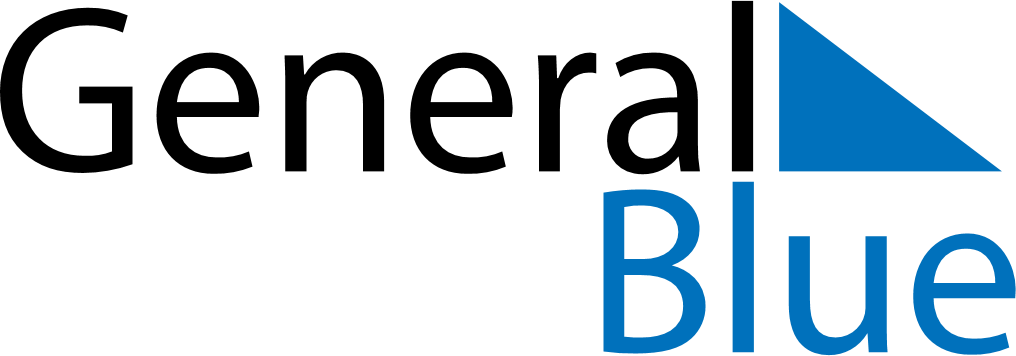 February 2021February 2021February 2021February 2021MozambiqueMozambiqueMozambiqueMondayTuesdayWednesdayThursdayFridaySaturdaySaturdaySunday12345667Heroes’ Day8910111213131415161718192020212223242526272728